МИНОБРНАУКИ  РОССИИ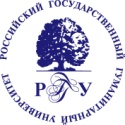 Федеральное государственное бюджетное образовательное учреждениевысшего образования«Российский государственный гуманитарный университет»(ФГБОУ ВО «РГГУ»)_Институт филологии и истории__(название структурного подразделения)Расписание государственных аттестационных испытаний 2019 года_Очная форма обучения Очно-заочная форма«__22___»__04__ 2019_ г.______Хазанова М.И. ______         ФИО руководителя структурного подразделения                                           подписьНаправлениеподготовки/специальность(код, наименование)направленность(профиль)/специализацияКурсПредэкзаменационные консультацииПредэкзаменационные консультацииПредэкзаменационные консультацииГосударственный экзамен Государственный экзамен Государственный экзамен Направлениеподготовки/специальность(код, наименование)направленность(профиль)/специализацияКурсДата№ корпуса;№ аудиторииВремя проведения(ччмм)Дата№ корпуса;№ аудиторииНачалоработы ГЭК45.03.01 – ФилологияЗарубежная филология - компаративистика47.0514.0515.0516.0517.05602282 (7к)282 (7к)282 (7к)282 (7к)12.0518.3015.5015.5015.3020.05545, 542 (6к)10.25-15.3545.03.01 – ФилологияЗарубежная филология - компаративистика47.0514.0515.0516.0517.05602282 (7к)282 (7к)282 (7к)282 (7к)12.0518.3015.5015.5015.3022.05427, 425 (6к)8.45-13.35 45.03.01 – ФилологияЗарубежная филология - компаративистика47.0514.0515.0516.0517.05602282 (7к)282 (7к)282 (7к)282 (7к)12.0518.3015.5015.5015.3024.05276 (7к), 522 (6к)10.25-15.3545.03.01 – ФилологияЗарубежная филология- славистика423.05270(7к)12.0530.05149 (7к)10.25-15.3545.03.01 – ФилологияОтечественная филология – Новейшая русская литература413.05615 (7к)10.0022.05615 (3к)10.25-15.3545.03.01 – ФилологияПрикладная филология (иностранные языки)46.057.057.058.0510.05287 (7к)287 (7к)287 (7к)52451412.0516.3017.3015.508.4518.0520.0522.0523.05287 (7r), 526а 390503503, 5428.45 – 13.358.45 – 13.3510.25-13.358.45 – 13.3546.03.01 – ИсторияКомпаративистика413.05149 (7к)12.0523.05501, 513 (6к)10.25-13.3550.03.01 - Искусства и гуманитарные наукиИстория театра и кино417.05276 (7к)15.5024.05428а(6к)157(7к)10.25-15.3510.25-13.3550.03.01 - Искусства и гуманитарные наукиЕврейская теология и культура413.05605 (1к)15.30 –17.0023.0541810.25-13.3545.03.02 ЛингвистикаПеревод и переводоведение421.05149(7к)14.0518.0520.0522.05149 (7к)360 (7к)149 (7к)10.25 – 13.358.45 – 10.1510.25 – 13.3545.05.01 - Перевод и переводоведениеЛингвистическое обеспечение межгосударственных отношений517.05367(7к)14.05-17.2018.0520.0522.0524.0527.0529.05433 (6к)502, 540501, 502.513.524503,513,542,545501,503,538, 524503,512,513, 52410.25 – 13.358.45 – 13.3510.25 – 13.35,8.45 – 11.558.45 – 11.558.45 – 11.5545.04.01 – ФилологияМеждународное литературоведение (германистика)215.05263 (7к)12.0527.05523 (6к)10.25-15.3545.04.01 – ФилологияКомпаративистика и сравнительное изучение литератур215.05282 (7к)12.0527.05 545 (6к)10.25-15.3545.04.01 – ФилологияМежкультурная коммуникация (итальянистика)215.05359 (7к)14.0527.05359 (7к)12.05 – 17.2045.04.01 – ФилологияИностранные языки (теория и практика перевода)213.0516.0517.05523 (6к)501 (6к)367 (7к)12.0512.0514.0518.0520.0520.0522.0523.0524.0527.0529.05433 (6к)502, 540 (фр.)503,538,359,287501,502,513, 524503503,513,542,545501,503,538, 542503,512,513,524.10.25 – 13.358.45 – 11.5510.25 – 13.3510.25 – 13.35; 8.45 – 11.558.45 – 11.558.45 – 11.558.45 – 11.5546.04.01 – ИсторияИстория идей и интеллектуальной культуры220.05149 (7к)12.0523.05503 (6к)514 (6к)14.05- 19.0014.05-15.3250.04.01 - Искусства и гуманитарные наукиСовременные зрелищные искусства230.0412.05276 (7к)7.0654510.25-15.35Направлениеподготовки/специальность(код, наименование)направленность(профиль)/специализацияКурсЗащита выпускной квалификационной работыЗащита выпускной квалификационной работыЗащита выпускной квалификационной работыНаправлениеподготовки/специальность(код, наименование)направленность(профиль)/специализацияКурсДата№ корпуса;№ аудиторииНачалоработы ГЭК45.03.01 – ФилологияЗарубежная филология - компаративистика47.06276 (7к), 10.25-15.35413.06526а (6к), 276 (7к)10.25-15.35417.06543 (6к), 276 (7к)10.25-15.35419.06543 (6к), 276 (7к)10.25-15.3545.03.01 – ФилологияЗарубежная филология - славистика47.06157(7к)10.25-15.3545.03.01 – ФилологияОтечественная филология – Новейшая русская литература426.06615 (3к)10.25-15.3545.03.01 – ФилологияПрикладная филология (иностранные языки)420.0621.06502, 504 (6к)419, 420 (6к)10.25-15.3510.25-15.3546.03.01 – ИсторияКомпаративистика427.06419, 420 (6к)10.25-13.3550.03.01 - Искусства и гуманитарные наукиИстория театра и кино415.06431, 433 (6к) 10.25-15.3550.03.01 - Искусства и гуманитарные наукиЕврейская теология и культура417.06518б10.25-15.3545.03.02 ЛингвистикаПеревод и переводоведение47.06501, 502 (6к)10.25-15.3545.05.01 - Перевод и переводоведениеЛингвистическое обеспечение межгосударственных отношений57.06501, 502 (6к)10.25-15.3545.04.01 – Филология «Международное литературоведение (германистика)»227.06523 (6к)501, 502 (6к)45.04.01 – ФилологияКомпаративистика и сравнительное изучение литератур224.06545 (6к)501, 502 (6к)45.04.01 – ФилологияМежкультурная коммуникация (итальянистика)217.06359 (7к)12.05- 15.3545.04.01 – ФилологияИностранные языки (теория и практика перевода)218.0619.06419, 420 (6к)419, 420 (6к)10.25-15.3510.25-15.3546.04.01 – ИсторияИстория идей и интеллектуальной культуры227.06419, 420 (6к)14.05 – 17.2050.04.01 - Искусства и гуманитарные наукиСовременные зрелищные искусства220.06420 (6к)10.25-15.35Направлениеподготовки/специальность(код, наименование)направленность(профиль)/специализацияКурсПредэкзаменационные консультацииПредэкзаменационные консультацииПредэкзаменационные консультацииГосударственный экзамен Государственный экзамен Государственный экзамен Направлениеподготовки/специальность(код, наименование)направленность(профиль)/специализацияКурсДата№ корпуса;№ аудиторииВремя проведения(ччмм)Дата№ корпуса;№ аудиторииНачалоработы ГЭК45.03.01 – ФилологияЗарубежная филология - компаративистика511.0513.05367 (7к)444 (6к)10.2519.1025.05526а (6к), 149 (7к) 10.25-15.3545.04.01 – ФилологияТеория литературы и литературное образование311.11276 (7к)19.10-20.16.11276 (7к)10.25-15.35Направлениеподготовки/специальность(код, наименование)направленность(профиль)/специализацияКурсЗащита выпускной квалификационной работыЗащита выпускной квалификационной работыЗащита выпускной квалификационной работыНаправлениеподготовки/специальность(код, наименование)направленность(профиль)/специализацияКурсДата№ корпуса;№ аудиторииНачалоработы ГЭК45.03.01 – ФилологияЗарубежная филология - компаративистика522.06157, 276 (7к)10.25-15.3545.04.01 – ФилологияТеория литературы и литературное образование314.12276 (7к)11.00